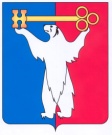 АДМИНИСТРАЦИЯ ГОРОДА НОРИЛЬСКАКРАСНОЯРСКОГО КРАЯПОСТАНОВЛЕНИЕ28.02.2020 	                                         г. Норильск                                                  № 86О признании утратившим силу постановления Администрации города Норильска от 14.02.2018 № 62 В соответствии с Федеральным законом от 16.12.2019 № 432-ФЗ «О внесении изменений в отдельные законодательные акты Российской Федерации в целях совершенствования законодательства Российской Федерации о противодействии коррупции», ПОСТАНОВЛЯЮ:1. Признать утратившими силу:- постановление Администрации города Норильска от 14.02.2018 № 62                   «Об утверждении порядка получения муниципальными служащими Администрации города Норильска, ее структурных подразделений разрешения представителя нанимателя (работодателя) на участие на безвозмездной основе в управлении некоммерческой организацией (кроме политической партии и органа профессионального союза, в том числе выборного органа первичной профсоюзной организации, созданной в органе местного самоуправления, аппарате избирательной комиссии муниципального образования) в качестве единоличного исполнительного органа или его вхождения в состав коллегиальных органов управления»;- постановление Администрации города Норильска от 18.12.2018 № 504                   «О внесении изменений в постановление Администрации города Норильска от 14.02.2018 № 62»;- постановление Администрации города Норильска от 15.02.2019 № 59                      «О внесении изменений в постановление Администрации города Норильска от 14.02.2018 № 62».2. Опубликовать настоящее постановление в газете «Заполярная правда» и разместить его на официальном сайте муниципального образования город Норильск.Глава города Норильска							        Р.В. Ахметчин